Projektas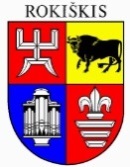 ROKIŠKIO RAJONO SAVIVALDYBĖS TARYBA2018 m. .sausio 23 d.   Nr.  RokiškisVadovaudamasi Lietuvos Respublikos vietos savivaldos įstatymo 16 straipsnio 2 dalies 9 punktu, 29 straipsnio 3 dalimi, 7 dalimi, Lietuvos Respublikos valstybės tarnybos įstatymo 44 straipsnio 1 dalies 7 punktu, Rokiškio rajono savivaldybės tarybos veiklos reglamento 12.8 punktu, atsižvelgdama į Rokiškio rajono savivaldybės tarybos narių 2017 m. gruodžio 28 d. siūlymą, Rokiškio rajono savivaldybės taryba  n u s p r e n d ž i a:1. Atleisti praradus pasitikėjimą Rokiškio rajono savivaldybės administracijos direktorių Valerijų Rancevą iš pareigų 2018 m. vasario 1 d. remiantis šiais motyvais:- eidamas Rokiškio rajono savivaldybės administracijos direktoriaus pareigas ir būdamas tiesiogiai, asmeniškai atsakingas už įstatymų, Vyriausybės ir savivaldybės tarybos sprendimų įgyvendinimą Rokiškio rajono savivaldybės teritorijoje jo kompetencijai priskirtais klausimais, turėdamas vykdomosios institucijos vadovo įgaliojimus, reikiamai neužtikrina savivaldos reglamento principinių nuostatų vykdymo, tinkamai neįgyvendina rajono savivaldybės tarybos politikos administracijos kompetencijai priskirtose, patikėtose švietimo, kūno kultūros ir sporto, kultūros, sveikatos apsaugos ir kitose svarbiose rajono savivaldos srityse;- būdamas tiesiogiai atsakingas už savivaldybės administracijos, jos struktūrinių padalinių darbą, neprincipingai ir nereikliai vertina Centralizuoto vidaus audito skyriaus auditorių ataskaitas apie nustatytus įstaigų vadovų veiklos trūkumus ir įstaigų veiklos reglamento žymius pažeidimus: Kultūros centre (finansiniai trūkumai ir grubūs veiklos reglamento pažeidimai buvusio direktoriaus Eriko Druskino veikloje), Kamajų Antano Strazdo gimnazijoje (buvęs direktorius Augutis Tymukas), Jūžintų Juozo Otto Širvydo pagrindinėje mokykloje (buvęs direktorius Eimutis Mališauskas); - organizuodamas savivaldybės administracijos valstybės tarnautojų ir darbuotojų, dirbančių pagal darbo sutartis, taip pat seniūnijų, biudžetinių įstaigų vadovų (seniūnų) priėmimą į pareigas, atlikdamas kitas Valstybės tarnybos įstatymo ir savivaldybės tarybos priskirtas personalo valdymo funkcijas, nesiima visų įmanomų priemonių, kad priėmimas į pareigas ir savivaldybės administracijos personalo valdymo funkcija būtų visada atliekama objektyviai ir neabejotinai skaidriai. Dėl šios priežasties tarp rajono gyventojų plačiai eskaluojama informacija apie neobjektyvius kandidatų į pareigas vertinimus, neskaidrius priėmimus į darbą, apie įdarbinimus vadovaujantis priklausomybės valdančiosioms partijoms arba giminysčių ar draugysčių  pagrindais.  Tai iškreipia priėmimo į darbą pagal kompetenciją ir kvalifikaciją principus, diskredituoja kandidatų į darbą vertinimo komisijas, neskatina gabių, perspektyvių specialistų tobulėti, prisiimti atsakomybę užimti vadovaujančias pareigas, augti karjeroje, daro didžiulė žalą savivaldybės administracijos, kaip valstybinės įstaigos, visos rajono savivaldos prestižui;- būdamas tiesiogiai atsakingas už korupcijos prevenciją rajono savivaldybės administracijoje, savivaldybei pavaldžiose įmonėse ir įstaigose, turėdamas Lietuvos Respublikos korupcijos prevencijos įstatymu suteiktus įgaliojimus  organizuoti ir vykdyti korupcijos prevencijos įgyvendinimo priemones, numatytas Korupcijos prevencijos programose, ne tik nerodo iniciatyvos jas įgyvendinti, bet savo pasyviais veiksmais demonstruoja nepritarimą aktyviai antikorupcinei veiklai, visuotino nepakantumo, nesitaikstymo su bet kokiomis korupcijos apraiškomis valstybinei politikai, tuo mažina tikėjimą korupcijos prevencija, atgraso gyventojus būti pilietiškais, aktyviais antikorupcinėje veikloje.    2. Pavesti savivaldybės administracijai atleidimo iš pareigų dieną išmokėti Valerijui Rancevui piniginę kompensaciją už nepanaudotas kasmetines atostogas ir jam priklausantį darbo užmokestį.3. Įpareigoti Valerijų Rancevą iki 2018 m. vasario 1 d. darbo dienos pabaigos perduoti reikalus savivaldybės administracijos direktoriaus pavaduotojai Danguolei Kondratenkienei pagal reikalų perdavimo aktą, dalyvaujant savivaldybės merui.4. Pavesti Savivaldybės administracijos direktoriaus pavaduotojai Danguolei Kondratenkienei eiti Savivaldybės administracijos direktoriaus pareigas, kol bus paskirtas Savivaldybės administracijos direktorius.Sprendimas per vieną mėnesį gali būti skundžiamas Regionų administraciniam teismui, skundą (prašymą) paduodant bet kuriuose šio teismo rūmuose, Lietuvos Respublikos administracinių bylų teisenos įstatymo nustatyta tvarka.Savivaldybės meras				                         Antanas VagonisStasys MeliūnasRokiškio rajono savivaldybės tarybaiSPRENDIMO PROJEKTO „DĖL SAVIVALDYBĖS ADMINISTARACIJOS DIREKTORIAUS VALERIJAUS RANCEVO ATLEIDIMO IŠ PAREIGŲ PRARADUS PASITIKĖJIMĄ JUO“ AIŠKINAMASIS RAŠTAS2017 m. gruodžio 28 d.Rokiškis	Sprendimo projekto tikslas ir uždaviniai.Vadovaujantis Lietuvos Respublikos vietos savivaldos įstatymo 16 straipsnio 2 dalies 9 punktu, 29 straipsnio 3 dalimi, Lietuvos Respublikos valstybės tarnybos įstatymo 44 straipsnio 1 dalies 7 punktu, Rokiškio rajono savivaldybės tarybos veiklos reglamento 12.8 punktu, atleisti iš pareigų  savivaldybės administracijos direktorių Valerijų Rancevą, praradusį jį į pareigas priėmusios kolegialios savivaldybės institucijos – Rokiškio rajono savivaldybės tarybos –pasitikėjimą. 	Šiuo metu esantis teisinis reglamentavimas.Lietuvos Respublikos valstybės tarnybos įstatymas, Lietuvos Respublikos vietos savivaldos įstatymas, Rokiškio rajono savivaldybės tarybos veiklos reglamentas.		Sprendimo projekto esmė.Rokiškio rajono savivaldybės administracijos direktorius Valerijus Rancevas yra politinio (asmeninio) pasitikėjimo valstybės tarnautojas, paskirtas į pareigas Rokiškio rajono savivaldybės tarybos 2015 m. balandžio 10 d. sprendimu Nr. TS-115 Rokiškio rajono savivaldybės tarybos 2015-2019 metų įgaliojimų laikotarpiui. Vadovaujantis Lietuvos Respublikos valstybės tarnybos įstatymo 44 straipsnio 1 dalies 7 punktu, politinio (asmeninio) pasitikėjimo valstybės tarnautojas atleidžiamas iš pareigų, kai praranda jį į pareigas priėmusios kolegialios savivaldybės institucijos pasitikėjimą. Sprendimas atleisti Rokiškio rajono savivaldybės administracijos direktorių Valerijų Rancevą, praradus jį į pareigas priėmusios Rokiškio rajono savivaldybės tarybos pasitikėjimą, grindžiamas šiais motyvais: - eidamas Rokiškio rajono savivaldybės administracijos direktoriaus pareigas ir būdamas tiesiogiai, asmeniškai atsakingas už įstatymų, Vyriausybės ir savivaldybės tarybos sprendimų įgyvendinimą Rokiškio rajono savivaldybės teritorijoje jo kompetencijai priskirtais klausimais, turėdamas vykdomosios institucijos vadovo įgaliojimus, reikiamai neužtikrina savivaldos reglamento principinių nuostatų vykdymo, tinkamai neįgyvendina rajono savivaldybės tarybos politikos administracijos kompetencijai priskirtose, patikėtose švietimo, kūno kultūros ir sporto, kultūros, sveikatos apsaugos ir kitose svarbiose rajono savivaldos srityse;- būdamas tiesiogiai atsakingas už savivaldybės administracijos, jos struktūrinių padalinių darbą, neprincipingai ir nereikliai vertina Centralizuoto vidaus audito skyriaus auditorių ataskaitas apie nustatytus įstaigų vadovų veiklos trūkumus ir įstaigų veiklos reglamento žymius pažeidimus: Kultūros centre (finansiniai trūkumai ir grubūs veiklos reglamento pažeidimai buvusio direktoriaus Eriko Druskino veikloje), žymūs veiklos reglamento pažeidimai Kamajų Antano Strazdo gimnazijoje (buvęs direktorius Augutis Tymukas), Jūžintų Juozo Otto Širvydo pagrindinėje mokykloje (buvęs direktorius Eimutis Mališauskas); - organizuodamas savivaldybės administracijos valstybės tarnautojų ir darbuotojų, dirbančių pagal darbo sutartį, taip pat, seniūnijų, biudžetinių įstaigų vadovų (seniūnų) priėmimą į pareigas, atlikdamas kitas, Valstybės tarnybos įstatymo ir savivaldybės tarybos priskirtas personalo valdymo funkcijas, nesiima visų įmanomų priemonių, kad priėmimas į pareigas ir savivaldybės administracijos personalo valdymo funkcija, būtų visada  atliekama objektyviai ir neabejotinai skaidriai. Dėl šios priežasties tarp rajono gyventojų plačiai eskaluojama informacija apie neobjektyvius kandidatų į pareigas vertinimus, neskaidrius priėmimus į darbą, apie įdarbinimus vadovaujantis priklausomybės valdančiosioms partijoms arba giminysčių ar draugysčių  pagrindais.  Tai iškreipia priėmimo į darbą pagal kompetenciją ir kvalifikaciją principus, diskredituoja kandidatų į darbą vertinimo Komisijas, neskatina gabių, perspektyvių specialistų tobulėti, prisiimti atsakomybę užimti vadovaujančias pareigas, augti karjeroje, daro didžiulė žalą tiek savivaldybės administracijos, kaip valstybinės įstaigos, tiek visos rajono savivaldos prestižui;- būdamas tiesiogiai atsakingas už korupcijos prevenciją rajono savivaldybės administracijoje, savivaldybei pavaldžiose įmonėse ir įstaigose, turėdamas Lietuvos Respublikos korupcijos prevencijos įstatymu suteiktus įgaliojimus  organizuoti ir vykdyti korupcijos prevencijos įgyvendinimo priemones, numatytas Korupcijos prevencijos programose, ne tik nerodo iniciatyvos jas įgyvendinti, bet savo pasyviais veiksmais demonstruoja nepritarimą aktyviai antikorupcinei veiklai, visuotino nepakantumo, nesitaikstymo, su bet kokiomis korupcijos apraiškomis, valstybinei politikai, tuo mažina tikėjimą korupcijos prevencija, atgraso gyventojus būti pilietiškais, aktyviais antikorupcinėje veikloje.   Remiantis šiais motyvais, teikiamas sprendimo projektas dėl Rokiškio  rajono savivaldybės administracijos direktoriaus Valerijaus Rancevo atleidimo iš pareigų, praradus jį į pareigas priėmusios kolegialios savivaldybės institucijos - Rokiškio rajono savivaldybės tarybos pasitikėjimą.	Galimos pasekmės, priėmus siūlomą tarybos sprendimo projektą:	neigiamų pasekmių nėra;	teigiamos: atleidžiamas iš užimamų pareigų politinio pasitikėjimo pareigūnas, praradęs jį į pareigas priėmusios kolegialios Rokiškio rajono savivaldybės tarybos pasitikėjimą, Rokiškio rajono savivaldybės administracijos direktorius Valerijus Rancevas.  		Kokia sprendimo nauda Rokiškio gyventojams.	Nutraukiami darbo santykiai su Rokiškio rajono savivaldybės administracijos direktoriumi Valerijumi Rancevu, praradusiu pasitikėjimą savivaldybės tarybos, paskyrusios jį  į  šias pareigas.                      Finansavimo šaltiniai ir lėšų poreikis.  Priklausantis darbo užmokestis ir piniginė kompensacija už nepanaudotas kasmetines atostogas išmokama teisės aktų nustatyta tvarka. Kitos išmokos (kompensacijos) nepriklauso.	Suderinamumas su Lietuvos Respublikos galiojančiais teisės norminiais aktais.Neprieštarauja teisės aktams.Antikorupcinis vertinimas.Teisės akte nenumatoma reguliuoti visuomeninių santykių, susijusių su Lietuvos Respublikos korupcijos prevencijos įstatymo 8 straipsnio 1 dalyje numatytais veiksniais, todėl nevertintinas antikorupciniu požiūriu.Tarybos narys					Stasys Meliūnas